Name of journal: World Journal of GastroenterologyESPS Manuscript NO: 10276Columns: RETROSPECTIVE STUDYSurgical management of colonic diverticular disease: Discrepancy between right- and left-sided diseasesOh HK et al. Surgical management of colonic diverticulitisHeung-Kwon Oh, Eon Chul Han, Heon-Kyun Ha, Eun Kyung Choe, Sang Hui Moon, Seung-Bum Ryoo, Seung-Yong Jeong, Kyu Joo ParkHeung-Kwon Oh, Eon Chul Han, Heon-Kyun Ha, Eun Kyung Choe, Sang Hui Moon, Seung-Bum Ryoo, Seung-Yong Jeong, Kyu Joo Park, Division of Colorectal Surgery, Department of Surgery, Seoul National University College of Medicine, Seoul 110-744, South KoreaAuthor contributions: Oh HK and Park KJ conceived and designed the study; Oh HK, Ha HK, Moon SH, Choe EK, Ryoo SB, and Park KJ conducted the research; Oh HK, Han EC, and Ha HK collected and analyzed the data; Oh HK, Jeong SY, and Park KJ drafted the manuscript; Oh HK, Park KJ, Ryoo SB, Moon SH, Han EC, and Choe EK reviewed and modified the manuscript.Correspondence to: Kyu Joo Park, MD, PhD, Professor, Division of Colorectal Surgery, Department of Surgery, Seoul National University College of Medicine, 101 Daehak-ro, Jongro-gu, Seoul 110-744, South Korea. kjparkmd@plaza.snu.ac.krTelephone: + 82-2-20722901		Fax: +82-2-7663975Received: March 23, 2014		Revised: May 4, 2014Accepted: June 21, 2014Published online: Abstract AIM: To compare the outcome of the surgical management of left-sided and right-sided diverticular disease. METHODS: The medical records of 77 patients who were surgically treated for diverticular disease between 1999 and 2010 in a tertiary referral hospital were retrospectively reviewed. The study population was limited to cases wherein the surgical specimen was confirmed as diverticulosis by pathology. Right-sided diverticula were classified as those arising from the cecum, ascending colon, and transverse colon, and those from the descending colon, sigmoid colon, and rectum were classified as left-sided diverticulosis. To assess the changing trend of occurrence of diverticulosis, data were compared with two previous studies of 51 patients.RESULTS: The proportion of left-sided disease cases was significantly increased compared to the results of our previous studies in 1994 and 2001, (27.5% vs 48.1%; P < 0.05). Moreover, no differences in gender, body mass index, multiplicity of the diverticula, fever, or leukocytosis were noted between patients with right-sided and left-sided disease. However, patients with right-sided disease were significantly younger (50.9 vs 64.0 year; P < 0.01). Furthermore, left-sided disease was significantly associated with a higher incidence of complicated diverticulitis (89.2% vs 57.5%; P < 0.01), combined resection due to extensive inflammation (21.6% vs 5.0%; P < 0.05), operative complications (51.4% vs 27.5%; P < 0.05), and in-hospital mortality (10.8% vs 0%; P < 0.05), along with longer post-operative hospitalization duration (21.3 ± 10.2 vs 10.6 ± 8.1 d; P < 0.05). CONCLUSION: Compared with right-sided diverticular disease, the incidence of left-sided disease in Korea has increased since 2001 and is associated with worse surgical outcomes. © 2014 Baishideng Publishing Group Inc. All rights reserved.Key words: Colonic diverticulosis; Diverticular bleeding; Diverticulitis; Poor surgical outcome; Left-sided diverticulitisCore tip: In Asian countries, including Korea, diverticulosis is relatively rare and usually detected on the right side of the colon. In the present study, the outcome of the surgical management of left-sided and right-sided diverticular disease was assessed. The results demonstrate that the incidence of left-sided diverticular disease in Korea is increasing. Furthermore, left-sided disease is generally more severe than right-sided disease and associated with worse surgical outcomes. Oh HK, Han EC, Ha HK, Choe EK, Moon SH, Ryoo SB, Jeong SY, Park KJ. Surgical management of colonic diverticular disease: Discrepancy between right- and left-sided disease. World J Gastroenterol 2014; In pressINTRODUCTIONDiverticulosis is prevalent in Western countries, and primarily involves multiple pseudo-diverticula, with secondary causes, in the sigmoid colon on the left side[1]. However, diverticula are less common in Asian populations, including Koreans, and develop 10-20 years earlier than in Western populations. These diverticula usually occur as single, congenital, true forms involving the right colon around the appendix[2-3]. The incidence of diverticulosis has recently increased in Asian populations, nearing that of Western countries[4-5], which may be due to a more westernized diet, aging population, increase in colonoscopic screening, and better diagnostic methods.Although colonic diverticulosis is usually asymptomatic, 10%-20% of patients develop diverticulitis[6]. Patients with uncomplicated diverticulitis generally respond well to outpatient, conservative treatment, such as oral antibiotics. However, surgical treatment may be required for recurrent cases, those with recurrent diverticular bleeding, and for diverticulitis complicated by abscess formation, perforation, intestinal obstruction, or fistula formation[7]. Western countries have developed guidelines for the management of diverticulosis, primarily for left-sided disease, and have recommended the use of surgical techniques, such as colostomy and multistep resection. Percutaneous abscess drainage and elective surgical techniques, including laparoscopy, have also been used[8]. However, no clear guidelines have been established for right-sided disease, and it is not known whether the guidelines for left-sided disease can also be applied.Studies evaluating the incidence of colonic diverticulosis in Korea have largely focused on right-sided disease and included relatively small numbers of subjects[9-11]. Previous studies by our group reported in 1994 and 2001 also revealed a relatively high incidence of right-sided diverticulosis[12-13]. Therefore, to provide a more thorough and current assessment, the present study compared the outcomes of surgical management of right-sided and left-sided diverticular diseases and related these findings to those of our previous studies.MATERIALS AND METHODSPatient selectionPatients who were surgically treated with open colectomy for symptomatic diverticular disease at the Department of Surgery in Seoul National University Hospital from November 1999 to July 2010 were retrospectively investigated. The medical records were reviewed to collect data concerning patient characteristics, disease complications, operative procedures, morbidity, and mortality. The study population was limited to cases where diverticulosis (with or without inflammation) was confirmed by pathology from a surgical specimen. Diverticula arising from the cecum, ascending colon, and transverse colon were classified as right-sided, and those from the descending colon, sigmoid colon, and rectum were classified as left-sided diverticulosis. Colonic diverticulitis was categorized into three groups according to the clinical manifestations: diverticular bleeding, uncomplicated diverticulitis, and complicated diverticulitis. Complicated diverticulitis was further divided into four grades of severity according to the Hinchey classification system[14]. This study was approved by the Institutional Review Board of the Seoul National University Hospital (IRB No.H-1104-025-357).Statistical analysisAll analyses were performed with SPSS version 18.0 for Windows (SPSS Inc., Chicago, IL, United States). Statistical analysis of nominal variables was performed with the chi-square test or Fisher’s exact test, where appropriate. Student’s t-tests were used to analyze continuous variables. P-values less than 0.05 were considered to indicate statistically significant differences. RESULTSGender and age distribution of patientsA total of 77 patients were treated for symptomatic diverticular disease during the study period, including 49 men and 28 women with a mean age of 57.2 years (range: 19-87 year). The largest number of patients was in the 60 – 69 year age group (18/77; 23.4%) (Figure 1).Symptoms and signsNine patients (9/77; 11.7%) had diverticular bleeding without clinically significant inflammation and 68 (68/77; 88.3%) had diverticulitis. Fifty-six cases (56/77; 72.7%) were classified as complicated diverticulitis. The most common surgical indication was colonic perforation (26/77; 33.8%), treated by emergency operation. Intraperitoneal abscess was the second most common indication (17/77; 22.1%), for which preoperative percutaneous drainage was performed in six cases (6/17; 35.3%). Recurrent abdominal pain occurred in 14 patients (14/77; 18.2%) with symptom duration ranging from 3 – 74 mo. Seven of these patients were operated on for a second attack, five patients were operated on for a third attack, and two were operated on for more than four attacks. Additional indications included lower gastrointestinal bleeding (9/77; 11.7%) and sigmoidovesical intraperitoneal fistulae (7/77; 9.1%). Four preoperatively undiagnosed abdominal masses (4/77; 5.2%), previously misdiagnosed as colon cancer or locally invasive bladder cancer, were eventually diagnosed as diverticulitis by pathologic examinations.Comparison of right- and left-sided diverticulosisRight-sided diverticulosis (40/77; 51.9%) was slightly more common than left-sided diverticulosis (37/77; 48.1%). The sigmoid colon was the most frequently involved site (35/77; 45.5%), followed by the ascending colon (22/77; 28.5%), cecum (18/77; 23.4%), descending colon (1/77; 1.3%), and upper rectum (1/77; 1.3%). Compared with the combined results of our previous studies in which 27.5% of cases had left-sided diverticulosis, the proportion of patients with left-sided disease was significantly higher in the present study (P < 0.01) (Table 1). The age of patients with left-sided disease was significantly older than for right-sided disease (P < 0.01), but there were no significant differences between the right- and left-sided disease groups in terms of gender, body mass index, multiplicity of diverticula, fever, or leukocytosis (Table 2). All nine patients who had diverticular bleeding had right-side diverticulosis, whereas complicated diverticulitis was more commonly associated (33/37; 89.2%) with left-sided disease (P < 0.01) (Table 2). Classification of surgical operationsHemicolectomy (n = 24) was more commonly performed for right-sided disease, followed in frequency by ileocecal resection (n = 13) and subtotal colectomy for bleeding (n = 2). Hartmann’s operation (n = 19) was frequently performed for left-sided disease, and in 18 cases, colonic anastomosis was possible after sigmoid colectomy. Left-sided diverticulosis was significantly associated with longer postoperative hospitalization, combined resection of the small intestine or bladder, operative complications, and higher mortality (all P < 0.05) (Table 3).Surgery for diverticular bleedingAll nine cases of colonic resection due to diverticular bleeding without inflammation involved patients who had right-sided diverticulosis. The surgical indications included recurrent bleeding in six cases, hemodynamic instability due to massive bleeding in two cases, and the need for continuous transfusion in one case. The mean age was 64.2 years (range: 43 – 74 year), which was slightly higher than that of the diverticulitis group (mean: 56.3 year). Seven cases were surgically treated with right hemicolectomy, and two patients underwent subtotal colectomy, as the bleeding site could not be identified. The mean duration of postoperative hospitalization was 9.2 days (range: 4-20 d). There were no mortalities among these patients, with three postoperative complications noted: pneumonia, wound infection, and re-bleeding. Surgery for diverticulitis according to the Hinchey classificationCases of complicated diverticulitis were classified by severity according to the Hinchey Classification (Table 4). Eight of 68 patients were immunocompromised due to immunosuppressive therapy after kidney transplantation, chemotherapy, hematological cancer, or long-term steroid use (Table 5). Although the incidence of postoperative morbidity in the immunocompromised patients was not significantly different from that in the immunocompetent patients, the mortality rate was significantly higher (P < 0.01). Death in all of the immunocompromised patients was associated with perforated diverticulitis.DISCUSSIONAutopsy and radiologic findings indicate that colonic diverticulosis is present in 35 – 50% of the population in Western countries, rarely in the right side, and most commonly involving the sigmoid colon[15-17]. Although diverticulosis is relatively rare in Asian countries, usually detected in the right side of the colon, the incidence in patients undergoing colonoscopy is increasing (12.1%-9.7%)[4,18]. In most cases, right-sided diverticula are congenitally formed as a result of the out-pouching of the whole layer of the weakened intestinal wall[19]. In contrast, left-sided disease is usually associated with secondary causes, including diet, constipation, increased colonic pressure, defecation habits, and irritable bowel syndrome. Consequently, left-sided diverticulosis more commonly occurs in older patients in Korea[20-21], as indicated by the present study.Diverticulosis without inflammation is usually asymptomatic, though right-sided diverticulosis is associated with massive bleeding due to the presence of a relatively thinner intestinal wall[22]. Diverticular bleeding is the most common cause (30%-40%) of lower gastrointestinal bleeding among the elderly, particularly with comorbidities[23]. It rarely occurs as a complication of diverticulitis. Although more than 80% of cases of diverticular bleeding spontaneously resolve with conservative treatment, surgical treatment may be required for recurrent bleeding, hemodynamic instability due to massive bleeding, and require continuous transfusion[24]. The risk for postoperative recurrent bleeding following a segmental resection for a localized bleeding site is reported to be approximately 14%[25-26]. If the bleeding site cannot be localized, a subtotal colectomy can be indicated. In the present study, one patient underwent a subtotal colectomy because of re-bleeding 18 days after a right hemicolectomy was performed for bleeding identified in the ascending colon by preoperative colonoscopy.The indications for colectomy after conservative treatment of acute diverticulitis should be based on the clinical manifestations rather than the number of recurrences, in accordance with the guidelines of the American Society of Colorectal Surgery[8]. The clinical manifestations of diverticulitis include fever, abdominal pain, and tenderness. In some cases, a tender abdominal mass, colonic obstruction, and diffuse peritonitis may be present[7]. However, in a case of complicated diverticulitis with fistula, adhesion, or abscess, surgical intervention is recommended even if conservative treatment is temporarily successful, as long-term resolution of the disease is unlikely. The symptoms of colonic diverticulitis differ according to the location of the involved site, and right-sided diverticulitis is often difficult to distinguish from acute appendicitis[27]. Although there are no surgical guidelines for the management of right-sided disease, right hemicolectomy or ileocecal resection is usually performed, depending on the extent and severity of the diverticulitis.Although Welch et al[29] recommended a one-stage operation with resection of the involved site, a two-stage operation with Hartmann’s procedure is performed if severe contamination of the peritoneum is present. This was the technique of choice in 19 cases in the present study, whereas primary anastomosis was possible after colonic resection in the remaining cases. Left-sided disease frequently required a multi-stage operation and was more often associated with postoperative morbidity and mortality than right-sided diverticular disease, likely due to the progression of the disease to a more complicated form. It has been argued that the higher complication rate and recurrence in younger patients is a result of delayed diagnosis[30]. However, it has also been suggested that this increased disease severity warrants a more aggressive surgical treatment[31]. In the present study, surgical procedures did not vary according to patient age or gender, or location of the diverticulosis. However, among immunocompromised patients, diverticulitis manifested as colonic perforation in 40% of cases, of which the majority required an emergency operation, which is consistent with previous reports[32-34]. The rapid progression of diverticulitis due to impaired control of inflammation is likely to be responsible for the high mortality rate[35]. Therefore, a two-stage operation with resection of the involved site is preferred over a primary anastomosis. A limitation of the present study is that it was of a retrospective design. In addition, the patients were operated on at a tertiary referral hospital and were therefore likely to have therapeutically nonresponsive diverticulitis. Thus, the conclusions of this study may not apply to the general population. However, to the best of our knowledge, this is the only study comparing the surgical outcomes of right-sided and left-sided colonic diverticular disease from a single institute. In conclusion, the proportion of left-sided diverticulosis is increasing in Korea. Because left-sided colonic diverticular disease is associated with older age and with more complicated disease expression with worse outcomes, surgeons should be particularly attentive in assessing surgical indications. ACKNOWLEDGEMENTSThe authors are indebted to J. Patrick Barron, Professor Emeritus, Tokyo Medical University and Adjunct Professor, Seoul National University Bundang Hospital for his pro bono editing of this manuscript.COMMENTSBackgroundIn Western countries, diverticula primarily occur as multiple pseudo-diverticula with secondary causes in the sigmoid colon on the left side. However, in Korean and other Asian populations, diverticula usually occur as a single, congenital, true form involving the right colon around the appendix. Furthermore, these right-sided diverticula develop 10-20 years earlier than those in Western populations.Research frontiersRecent work has indicated an increasing incidence of diverticulosis in Asian populations. This increase may be due to westernization of diet, aging of the population, increase in colonoscopic screening, and better diagnostic methods. As a result, the formerly rare condition has become more common, with incidence rates similar to those found in Western countries.Innovations and breakthroughsSurgeons should be particularly attentive in assessing surgical indications for left-sided colonic diverticular disease, as the results indicate an association with advanced age and more complicated disease expression. ApplicationsKorean and Western patients with diverticulosis may demonstrate different disease outcomes due to ethnic or dietary factors. Although further study is needed to elucidate the role of these factors, the results of this study demonstrate that the incidence of diverticulitis is increasing in Korea.TerminologyDiverticulitis is used to describe the inflammation of a diverticulum or diverticula, which is commonly accompanied by gross or microscopic perforation. Diverticulosis refers to the presence of uninflamed diverticula. Peer reviewThis is a retrospective review of surgically treated diverticular disease in a tertiary referral hospital in Korea. The study compares the incidence of right- and left-sided disease in a Korean population, and compares the results with previous studies to demonstrate an increase in the incidence over the past two decades.REFERENCES1 Schuler JG, Bayley J. Diverticulitis of the cecum. Surg Gynecol Obstet 1983; 156: 743-748 [PMID: 6857453]2 Connell AM. Pathogenesis of diverticular disease of the colon. Adv Intern Med 1977; 22: 377-395 [PMID: 842390]3 Almy TP, Howell DA. Medical progress. Diverticular disease of the colon. N Engl J Med 1980; 302: 324-331 [PMID: 6985709 DOI: 10.1056/NEJM198002073020605]4 Song JH, Kim YS, Lee JH, Ok KS, Ryu SH, Lee JH, Moon JS. Clinical characteristics of colonic diverticulosis in Korea: a prospective study. Korean J Intern Med 2010; 25: 140-146 [PMID: 20526386 DOI: 10.3904/kjim.2010.25.2.140]5 Cho EY, Choi CS, Kim JW, Kweon JH, Kim TH, Seo GS, Jo HJ, Choi SC, Nah YH. [Primary duodenal choriocarcinoma presenting as massive intestinal bleeding and metastasis to brain]. Korean J Gastroenterol 2006; 48: 128-131 [PMID: 16929158]6 Ferzoco LB, Raptopoulos V, Silen W. Acute diverticulitis. N Engl J Med 1998; 338: 1521-1526 [PMID: 9593792 DOI: 10.1056/NEJM199805213382107]7 Jacobs DO. Clinical practice. Diverticulitis. N Engl J Med 2007; 357: 2057-2066 [PMID: 18003962 DOI: 10.1056/NEJMcp073228]8 Rafferty J, Shellito P, Hyman NH, Buie WD. Practice parameters for sigmoid diverticulitis. Dis Colon Rectum 2006; 49: 939-944 [PMID: 16741596 DOI: 10.1007/s10350-006-0578-2]9 Choi MH, Hwang JK, Kim JH. Operative treatment of the colonic diverticular disease. J Korean Surg Soc 2003; 65: 534-54010 Kim KY, Kim IK, Jung SW, Park KH, Park YJ. Analysis on the surgical treatment of colonic diverticulitis. J Korean Surg Soc 2007; 73: 36-4111 Moon BC, Kim HS. Developmental pattern and treatment in colon diverticular disease. J Korean Soc Coloproctol 2007; 23: 305-311 [DOI: 10.3393/jksc.2007.23.5.305]12 Chung HD, Park KJ, Heo SC, Kang SB. Surgical treatment for diverticular disease of the colon. J Korean Soc Coloproctol 2001; 17: 243-25013 Min SG, Park JG, Choe KJ, Kim JP. Surgical management of diverticular disease of the colon. J Korean Soc Coloproctol 1994; 10: 303-31114 Hinchey EJ, Schaal PG, Richards GK. Treatment of perforated diverticular disease of the colon. Adv Surg 1978; 12: 85-109 [PMID: 735943]15 Hughes LE. Postmortem survey of diverticular disease of the colon. II. The muscular abnormality of the sigmoid colon. Gut 1969; 10: 344-351 [PMID: 5771666 DOI: 10.1136/gut.10.5.344]16 MIANGOLARRA CJ. Diverticulitis of the right colon: an important surgical problem. Ann Surg 1961; 153: 861-870 [PMID: 13770112 DOI: 10.1097/00000658-196106000-00006]17 Nakaji S, Danjo K, Munakata A, Sugawara K, MacAuley D, Kernohan G, Baxter D. Comparison of etiology of right-sided diverticula in Japan with that of left-sided diverticula in the West. Int J Colorectal Dis 2002; 17: 365-373 [PMID: 12355211 DOI: 10.1007/s00384-002-0403-x]18 Lee KM, Paik CN, Chung WC, Jung SH, Chang UI, Yang JM. Clinical significance of colonic diverticulosis associated with bowel symptoms and colon polyp. J Korean Med Sci 2010; 25: 1323-1329 [PMID: 20808676 DOI: 10.3346/jkms.2010.25.9.1323]19 Rodkey GV, Welch CE. Diverticulitis of the colon: evolution in concept and therapy. Surg Clin North Am 1965; 45: 1231-1243 [PMID: 5318872]20 Kim JS, Cha SG, Kim YT, Yoon YB, Song IS, Choi KW, Kim CY, Cho JM, Choi BI. The prevalence and clinical features of diverticular disease of the colon. Korean J Gastroenterol 1993; 25: 305-31421 Kim HU, Kim YH, Choe WH, Kim JH, Youk CM, Lee JU, Shim SG, Son HJ, Rhee PL, Kim JJ, Rhee JC. [Clinical characteristics of colonic diverticulitis in Koreans]. Korean J Gastroenterol 2003; 42: 363-368 [PMID: 14646572]22 Wong SK, Ho YH, Leong AP, Seow-Choen F. Clinical behavior of complicated right-sided and left-sided diverticulosis. Dis Colon Rectum 1997; 40: 344-348 [PMID: 9118752 DOI: 10.1007/BF02050427]23 Zuccaro G. Management of the adult patient with acute lower gastrointestinal bleeding. American College of Gastroenterology. Practice Parameters Committee. Am J Gastroenterol 1998; 93: 1202-1208 [PMID: 9707037 DOI: 10.1016/S0002-9270(98)00276-7]24 Chen CY, Wu CC, Jao SW, Pai L, Hsiao CW. Colonic diverticular bleeding with comorbid diseases may need elective colectomy. J Gastrointest Surg 2009; 13: 516-520 [PMID: 19005733 DOI: 10.1007/s11605-008-0731-4]25 Parkes BM, Obeid FN, Sorensen VJ, Horst HM, Fath JJ. The management of massive lower gastrointestinal bleeding. Am Surg 1993; 59: 676-678 [PMID: 8214970]26 McGuire HH. Bleeding colonic diverticula. A reappraisal of natural history and management. Ann Surg 1994; 220: 653-656 [PMID: 7979613 DOI: 10.1097/00000658-199411000-00008]27 Lee IK, Kim SH, Lee YS, Kim HJ, Lee SK, Kang WK, Ahn CH, Oh ST, Jeon HM, Kim JG, Kim EK, Chang SK. Diverticulitis of the right colon: tips for preoperative diagnosis and treatment strategy. J Korean Soc Coloproctol 2007; 23: 223-231 [DOI: 10.3393/jksc.2007.23.4.223]28 Smithwick RH. Experiences with the surgical management of diverticulitis of the sigmoid. Ann Surg 1942; 115: 969-985 [PMID: 17858058 DOI: 10.1097/00000658-194206000-00010]29 Welch CE, Allen AW, Donaldson GA. An appraisal of resection of the colon for diverticulitis of the sigmoid. Ann Surg 1953; 138: 332-343 [PMID: 13080959 DOI: 10.1097/00000658-195313830-00005]30 Vignati PV, Welch JP, Cohen JL. Long-term management of diverticulitis in young patients. Dis Colon Rectum 1995; 38: 627-629 [PMID: 7774475 DOI: 10.1007/BF02054123]31 Minardi AJ, Johnson LW, Sehon JK, Zibari GB, McDonald JC. Diverticulitis in the young patient. Am Surg 2001; 67: 458-461 [PMID: 11379649]32 Perkins JD, Shield CF, Chang FC, Farha GJ. Acute diverticulitis. Comparison of treatment in immunocompromised and nonimmunocompromised patients. Am J Surg 1984; 148: 745-748 [PMID: 6507744 DOI: 10.1016/0002-9610(84)90429-X]33 Tyau ES, Prystowsky JB, Joehl RJ, Nahrwold DL. Acute diverticulitis. A complicated problem in the immunocompromised patient. Arch Surg 1991; 126: 855-88; discussion 855-88; [PMID: 1854245 DOI: 10.1001/archsurg.1991.01410310065009]34 Lederman ED, Conti DJ, Lempert N, Singh TP, Lee EC. Complicated diverticulitis following renal transplantation. Dis Colon Rectum 1998; 41: 613-618 [PMID: 9593245 DOI: 10.1007/BF02235270]35 Hall J, Hammerich K, Roberts P. New paradigms in the management of diverticular disease. Curr Probl Surg 2010; 47: 680-735 [PMID: 20684920 DOI: 10.1067/j.cpsurg.2010.04.005]P-Reviewer: Afshar S, Bali C, O'Dwyer PJ S-Editor: Qi Y L-Editor:  E-Editor:Figure 1 Incidence of colonic diverticular disease according to age group. The mean age of the patients was 57.2 years (range: 19 – 87 yr). After the patients were divided into age groups with 10-year intervals, the 60 – 69 age group had the largest number of patients (n = 18, 23.4%).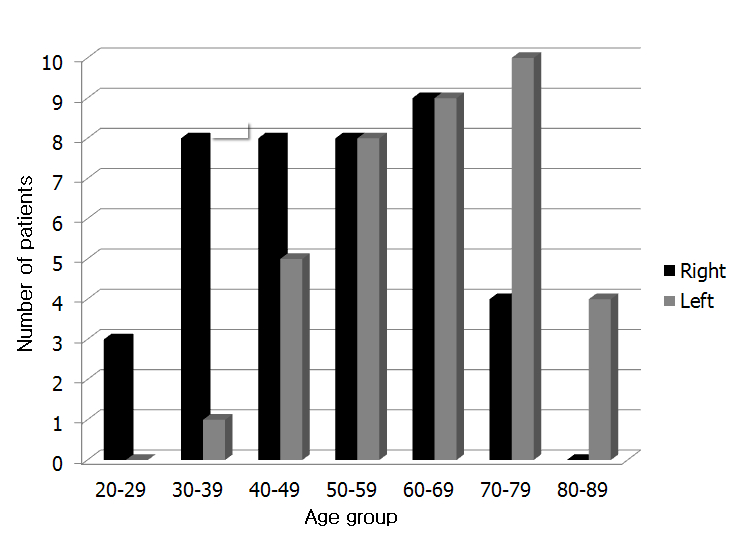 Table 1 Diverticular disease distribution n (%)Table 2 Clinical characteristics according to the site of diverticular disease n (%)BMI: Body mass index.Table 3 Postoperative outcomes according to the site of diverticular disease n (%)Table 4 Postoperative outcomes of diverticulitis according to Hinchey’s criteria n (%)The no peritonitis group includes patients with uncomplicated diverticulitis or complicated diverticulitis classified as Hinchey grade 1 or 2. The peritonitis group includes patients with complicated diverticulitis classified as Hinchey grade 3 and 4.Table 5 Postoperative outcomes of diverticulitis according to the preoperative immune status n (%)SiteNumber of cases according to study periodsNumber of cases according to study periodsNumber of cases according to study periodsSite1982.3 – 1993.6[12]1993.7 – 1999.9[13]1999.10 – 2010.7Right Colon18 (75.0)13 (48.1)40 (51.9)Left Colon3 (12.5)11 (40.7)37 (48.1)Bilateral3 (12.5)3 (11.1)0 (0)Total242777VariablesRight (n = 40)Left (n = 37)PAge (yr) 50.9 ± 15.064.0 ± 14.0< 0.01Gender (M/F) 29:1120:170.09Disease category < 0.01Diverticular bleeding9 (22.5)0 (0)< 0.01Uncomplicated diverticulitis8 (20.0)4 (10.8)< 0.01Complicated diverticulitis23 (57.5)33 (89.2)< 0.01Smoking14 (35.9)8 (21.6)0.19Alcohol consumption21 (52.5)7 (18.9)< 0.01BMI23.8 ± 2.523.2 ± 3.00.35Fever 14 (35.0)8 (21.6)0.19Leukocytosis 14 (35.0)17 (45.9)0.33Multiple sites22 (55.0)28 (75.7)0.06VariablesRight (n = 40)Left (n = 37)P Operation time (min)122.4 ± 41.6141.9 ± 51.10.07Combined resection2 (5.0)8 (21.6)0.04Postoperative hospital stay (d)10.6 ± 8.121.3 ± 10.20.01Complications11 (27.5)19 (51.4)0.03Mortality0 (0)4 (10.8)< 0.05No peritonitis (n = 43)Peritonitis (n = 25)PRight/left 25:186:190.01Emergency 4 (9.3)24 (96.0)< 0.01Two-stage operation 1 (2.3)20 (80.0)< 0.01Operation time (min)125.1 ± 46.3144.8 ± 44.20.09Complications 8 (18.6)19 (76.0)< 0.01Mortality 0 (0)4 (16.0)0.02Immunocompetent (n = 60)Immunocompromised (n = 8)PRight/left29/312/60.28Symptom duration (d)238.2 ± 66.37.0 ± 1.8< 0.01Hinchey grade 3, 419 (31.7)6 (75.0)0.04Emergency operation22 (36.7)6 (75)0.06Two-stage operation14 (23.3)7 (87.5)< 0.01Complications22 (36.7)5 (62.5)0.25Mortality0 (0)4 (50.0)< 0.01